§1013.  Program establishedThe authority shall administer a program of comprehensive, consolidated student financial assistance for Maine students and their families.  The authority is authorized to carry out various programs making financial and other assistance available to borrowers, institutions, or both, to finance costs of attendance at institutions of higher education.  The authority is further authorized to issue its bonds, lend the proceeds of the bonds and exercise any other power set forth in this subchapter for these purposes.  In carrying out its responsibilities, the authority shall be responsible for administering:  [PL 1989, c. 698, §10 (RPR).]1.  Maine State Grant Program.  The Maine State Grant Program, pursuant to Title 20‑A, chapter 419‑A;[PL 2001, c. 70, §1 (AMD).]2.  Teachers for Maine Program.  The Teachers for Maine Program, as established in Title 20‑A, chapter 428;[PL 1997, c. 97, §1 (RPR).]3.  State Osteopathic Loan Fund.  The State Osteopathic Loan Fund, as established in Title 20‑A, chapter 423;[PL 1989, c. 698, §10 (RPR).]4.  Postgraduate medical education program.  The postgraduate medical education program, as established in Title 20‑A, chapter 421;[PL 1989, c. 698, §10 (RPR).]5.  Loan insurance programs.  The Robert T. Stafford Loan Program, the Parent Loans to Undergraduate Students Program and the Supplemental Loans for Students Program pursuant to Title 20‑A, chapter 417, subchapter I;[PL 1989, c. 698, §10 (RPR).]6.  Robert C. Byrd Honors Scholarship Program.  The Robert C. Byrd Honors Scholarship Program, pursuant to Title 20‑A, chapter 417, subchapter II;[PL 1989, c. 698, §10 (RPR).]7.  Paul Douglas Teacher Scholarship Program.  The Paul Douglas Teacher Scholarship Program, pursuant to Title 20‑A, chapter 417, subchapter II;[PL 1989, c. 698, §10 (RPR).]8.  Supplemental loan program.  The supplemental loan program as established in Title 20‑A, chapter 417‑B;[PL 1991, c. 603, §3 (AMD).]9.  Tuition waiver program.  The tuition waiver program pursuant to Title 20‑A, chapter 429;[PL 1989, c. 559, §8 (NEW); PL 1989, c. 698, §10 (RPR).]10.  Student financial assistance counseling and outreach program.  The student financial assistance counseling and outreach program, as established in Title 20‑A, chapter 430‑B;[PL 1997, c. 97, §2 (AMD).]11.  Student Educational Enhancement Deposit Plan. [PL 1991, c. 824, Pt. B, §4 (RP).]12.  Maine Choice Program. [PL 1995, c. 462, Pt. A, §18 (RP).]13.  Higher Education Loan and Loan Insurance Program.  The Higher Education Loan and Loan Insurance Program, as established in Title 20‑A, chapter 417‑C;[PL 2013, c. 34, §3 (AMD).]14.  University of Maine System Scholarship Fund. [PL 2005, c. 683, Pt. A, §14 (RP).]15.  Scholarships for Maine Fund.  The Scholarships for Maine Fund, as established in Title 20‑A, chapter 419‑C;[PL 2001, c. 417, §11 (AMD).]16.  Maine Education Savings Program.  The Maine Education Savings Program, as established in Title 20‑A, chapter 417‑E; and[PL 2001, c. 417, §12 (AMD); PL 2017, c. 474, Pt. F, §9 (REV).]17.  Maine Dental Education Loan Program.  The Maine Dental Education Loan Program as established in Title 20‑A, chapter 426.[PL 2001, c. 417, §13 (NEW).]SECTION HISTORYPL 1989, c. 559, §8 (NEW). PL 1989, c. 698, §10 (RPR). PL 1991, c. 603, §§3-5 (AMD). PL 1991, c. 612, §§1,2 (AMD). PL 1991, c. 824, §§A12,B4,C1 (AMD). PL 1995, c. 462, §§A17,18 (AMD). PL 1997, c. 97, §§1-4 (AMD). PL 1997, c. 732, §§2,3 (AMD). PL 2001, c. 70, §1 (AMD). PL 2001, c. 417, §§11-13 (AMD). PL 2005, c. 683, §A14 (AMD). PL 2013, c. 34, §3 (AMD). PL 2017, c. 474, Pt. F, §9 (REV). The State of Maine claims a copyright in its codified statutes. If you intend to republish this material, we require that you include the following disclaimer in your publication:All copyrights and other rights to statutory text are reserved by the State of Maine. The text included in this publication reflects changes made through the First Regular and First Special Session of the 131st Maine Legislature and is current through November 1, 2023
                    . The text is subject to change without notice. It is a version that has not been officially certified by the Secretary of State. Refer to the Maine Revised Statutes Annotated and supplements for certified text.
                The Office of the Revisor of Statutes also requests that you send us one copy of any statutory publication you may produce. Our goal is not to restrict publishing activity, but to keep track of who is publishing what, to identify any needless duplication and to preserve the State's copyright rights.PLEASE NOTE: The Revisor's Office cannot perform research for or provide legal advice or interpretation of Maine law to the public. If you need legal assistance, please contact a qualified attorney.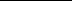 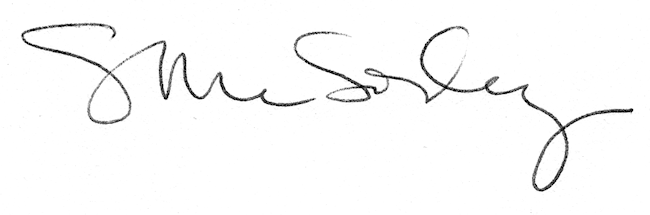 